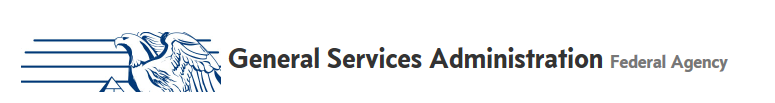 Total Expenditures for 2017:  $11.41 Billion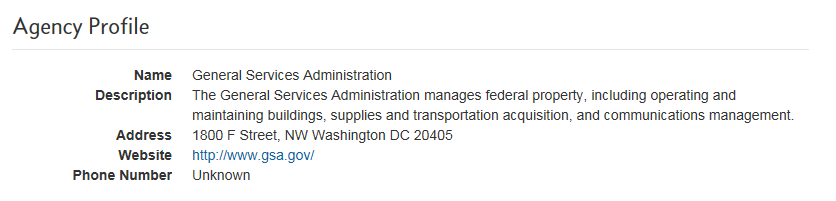 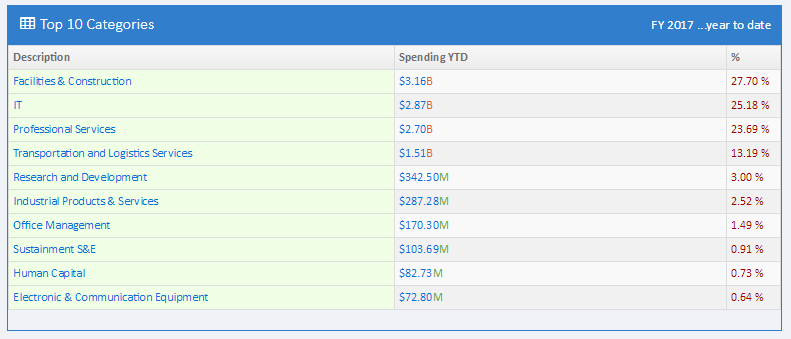 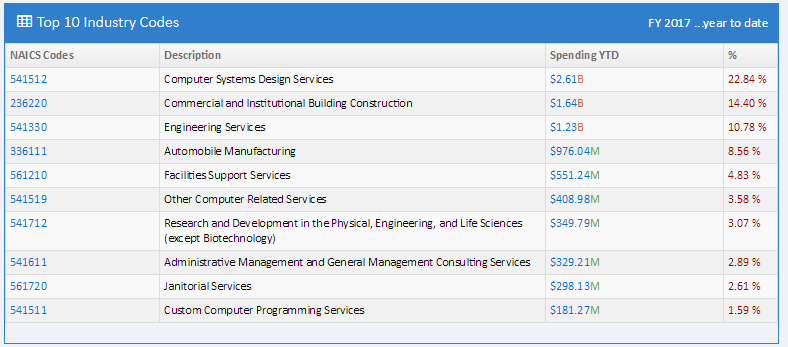 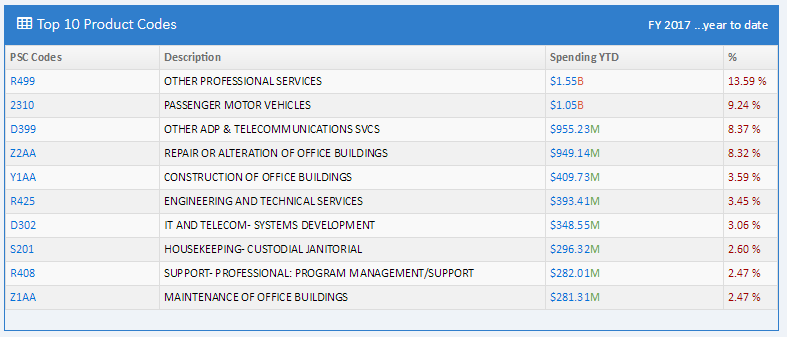 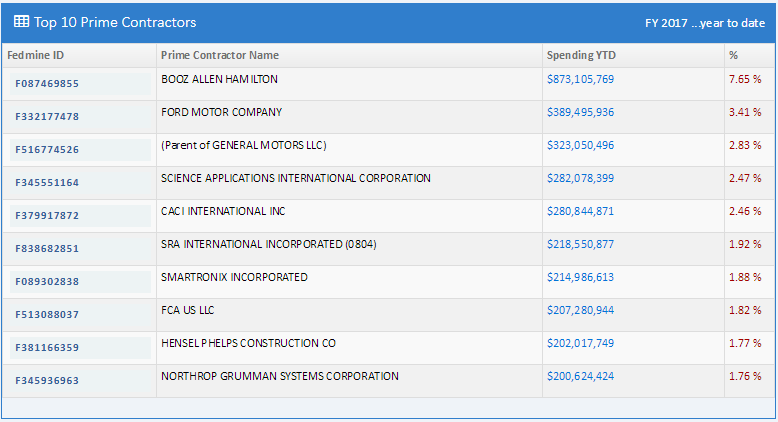 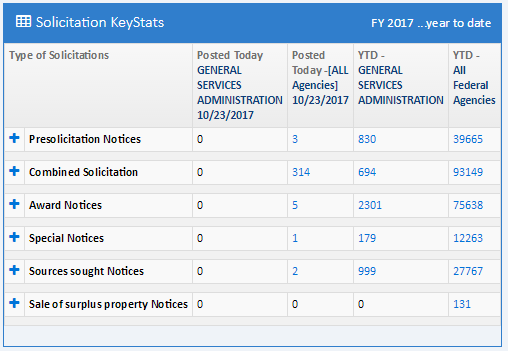 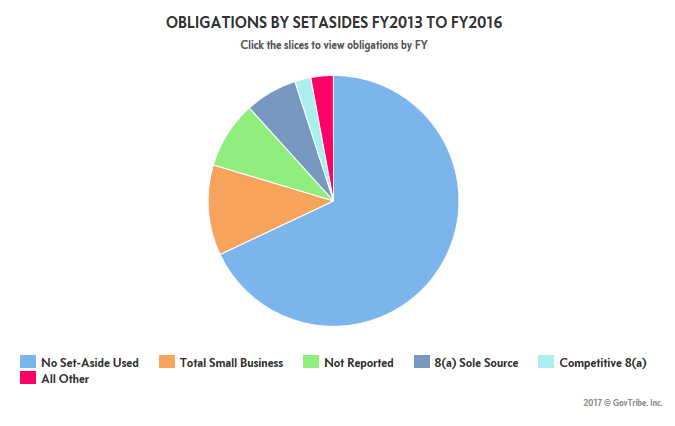 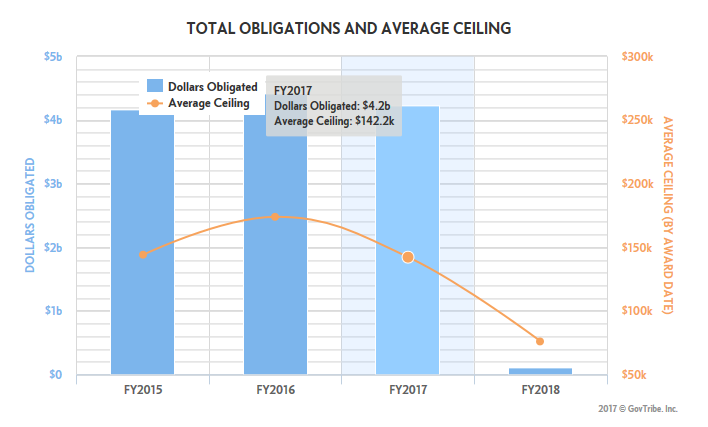 General Services Administration – Nebraska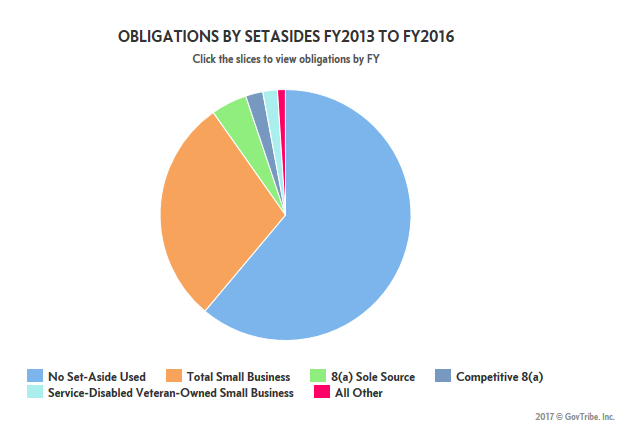 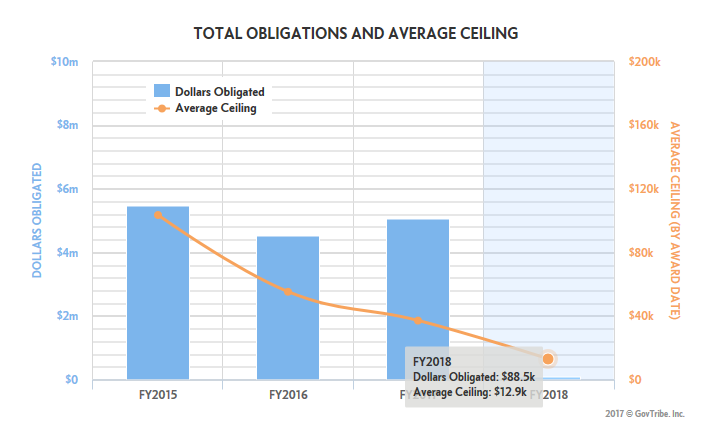 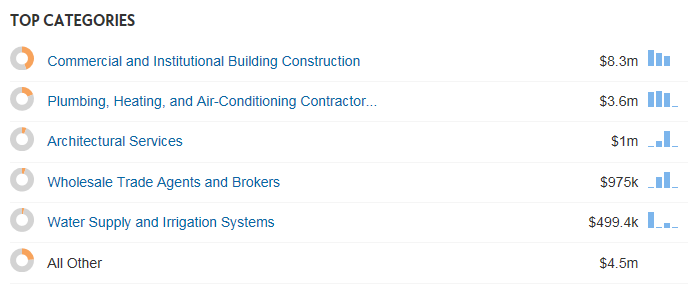 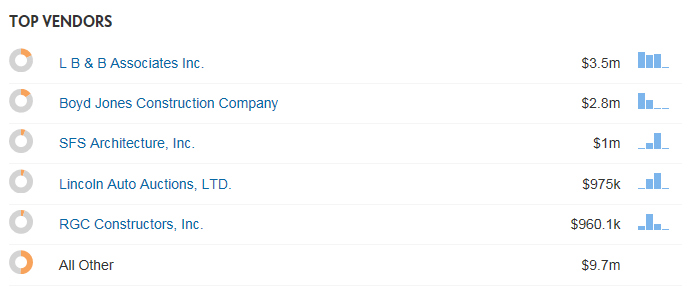 